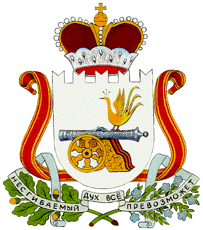 СОВЕТ ДЕПУТАТОВ ПЕРЕВОЛОЧСКОГО СЕЛЬСКОГО ПОСЕЛЕНИЯ РУДНЯНСКОГО РАЙОНА СМОЛЕНСКОЙ ОБЛАСТИРЕШЕНИЕ31.10.2022 г.                                                                                         № 246            Заслушав информацию, предоставленную администрацией Переволочского сельского поселения Руднянского района Смоленской области об утверждении отчета об  исполнении бюджета  Переволочского сельского поселения Руднянского района Смоленской области за 9 месяцев 2022 года руководствуясь статьей 153 Бюджетного кодекса Российской федерации, Уставом Переволочского сельского поселения, Совет депутатов Переволочского сельского поселения Руднянского района Смоленской области  р е ш и л:           1. Принять к сведению исполнение бюджета Переволочского сельского поселения Руднянского района Смоленской области за 9 месяцев 2022 года по доходам в сумме 12 874 296 рублей 36 копеек  и по расходам  в сумме – 11 143 107 рублей 62 копейки; профицит бюджета в сумме 1 731 188 рублей 74 копейки.	2. Принять к сведению исполнение:по объему исполнения доходов бюджета Переволочского сельского поселения Руднянского района Смоленской области за 9 месяцев 2022 года согласно приложению № 1;по расходной части бюджета Переволочского сельского поселения Руднянского района Смоленской области за 9 месяцев 2022 года согласно приложению № 2.Глава муниципального образования	 Переволочского сельского поселения        Руднянского района Смоленской области                                      Т.П. Силаева	                              О принятии к сведению отчета об исполнении бюджета Переволочского сельского поселения Руднянского района Смоленской области за  9 месяцев 2022 года